Ф-05.02-05.04-153с-2023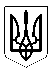 МІНІСТЕРСТВО ОСВІТИ І НАУКИ УКРАЇНИДЕРЖАВНИЙ УНІВЕРСИТЕТ «ЖИТОМИРСЬКА ПОЛІТЕХНІКА» Н   А   К   А   З17 квітня 2023 р.				м. Житомир					№153/с НАКАЗУЮ:1. Згідно навчального плану спеціальності 184 «Гірництво», освітньої програми «Гірництво» з метою закріплення теоретичних знань, здобуття практичних навичок направити на переддипломну практику з 15 травня 2023 року по 28 травня 2023 року здобувачів освітнього ступеня «молодший бакалавр» 2 курсу денної та заочної форм навчання на наступні підприємства:2. В.о. завідувача кафедри маркшейдерії ШЛАПАКУ Володимиру провести інструктаж з техніки безпеки і охорони праці під час проходження переддипломної практики.3. Керівниками переддипломної практики від університету призначити: 
к.т.н., доц. БАШИНСЬКОГО Сергія, д.т.н., проф. КОРОБІЙЧУКА Валентина, 
к.т.н., доц. КРИВОРУЧКА Андрія, старшого викладача ОСТАФІЙЧУК Нелю, 
к.т.н. доц. ПАВЛОВА Євгена, д.геол.н., проф. ПІДВИСОЦЬКОГО Віктора, 
д.т.н., проф. ТЕМЧЕНКА Анатолія, к.т.н., доц. ШАМРАЯ Володимира, 
к.т.н., доц. ШЛАПАКА Володимира.Ректор університету							Віктор ЄВДОКИМОВПроект наказу вносить:в.о. завідувача кафедри маркшейдерії					Володимир ШЛАПАКВІЗИ:декан факультету гірничої справи,природокористування та будівництва					Володимир КОТЕНКО17.04.2023Проректор з науково-педагогічної роботи						Андрій МОРОЗОВ17.04.2023Про направлення на переддипломну практику здобувачів освітнього ступеня «молодший бакалавр» денної та заочної форм навчання факультету гірничої справи, природокористування та будівництва спеціальності 184 «Гірництво», освітньої програми «Гірництво»№з/пПрізвище,ім’я та по батьковіМісце проходження практикиКерівник практикиГрупа ГР-2мбГрупа ГР-2мбГрупа ГР-2мбГрупа ГР-2мб1.Бондарчук Ростислав РомановичВП ТОВ «Гранітдрев» (с. Вереси, Житомирський р-н, Житомирська обл.)к.т.н., доц.КРИВОРУЧКО Андрій2.Дідківський Ілля АнатолійовичТОВ «Омелянівський кар’єр»(с. Горщик, Коростенський р-н, Житомирська обл.)д.т.н., проф.ТЕМЧЕНКО Анатолій3.Кузнєцов Дмитро АндрійовичТОВ «ТЕМП-БУКИ»(с. Буки, Малинський р-н, Житомирська обл.)к.т.н., доц.КРИВОРУЧКО Андрій4.Ладжигун Андрій ОлександровичДП «Шпат» (с. Йосипівка, Баранівський р-н, Житомирська обл.) старший викладачОСТАФІЙЧУК Неля5.Лазаренко Денис ЛеонідовичПМП «Граніт»(с. Висока Піч, Житомирський р-н, Житомирська обл.)к.т.н., доц.ПАВЛОВ Євген6.Михалюк Ігор ВікторовичКП «Баранівка міськводоканал»(м. Баранівка, Житомирська обл.)к.т.н., доц.ШЛАПАК Володимир7.Прачук АльонаЮріївнаТОВ «Церсаніт Інвест»(с. Чижівка, Звягельський р-н, 
Житомирська обл.)к.т.н., доц.ШАМРАЙ Володимир8.Процун Олег СергійовичТОВ «Труд»(с. Сусли, Звягельський р-н, 
Житомирська обл.)д.т.н., проф.ТЕМЧЕНКО Анатолій9.Рафальський Владислав ВіталійовичТОВ «Овруч СТОУН» (смт. Першотравневе, Овруцький р-н, Житомирська обл.)д.геол.н., проф.ПІДВИСОЦЬКИЙ Віктор10.Сапожніков Максим ОлеговичТОВ «Граніт-Резерв» (с. Пекарщина, Черняхівський р-н, Житомирська обл.) д.т.н., проф.КОРОБІЙЧУК Валентин11.Чернявський Владислав РомановичТОВ «Граніт-Резерв» (с. Пекарщина, Черняхівський р-н, Житомирська обл.)д.геол.н., проф.ПІДВИСОЦЬКИЙ ВікторГрупа ЗГР-21мбГрупа ЗГР-21мбГрупа ЗГР-21мбГрупа ЗГР-21мб12.Васянович Максим ЛеонідовичТОВ «Межиріченський ГЗК»(смт. Іршанськ, Коростенський р-н, Житомирська обл.)к.т.н., доц.БАШИНСЬКИЙ Сергій13.Гербовник Вадим МиколайовичВП ТОВ «Гранітдрев» (с. Вереси, Житомирський р-н, Житомирська обл.)к.т.н., доц.БАШИНСЬКИЙ Сергій14.Лук`янчук Юрій ЮрійовичТДВ «Ігнатпільський кар’єр»(с. Рудня, Овруцький р-н, Житомирська обл.)к.т.н., доц.БАШИНСЬКИЙ Сергій